Informations personnellesInformations de l’école de rattachementInformations de circonscriptionCOMMUNE 1COMMUNE 2COMMUNE 3NOM et PRENOM :Madame ChatMAIL :XXXADRESSE :XXXTELEPHONE :XXXNOM DE L’ECOLE :XXXADRESSE :XXXCOORDONNEES : XXXHORAIRES :Matin : XXXAprès-midi : XXX NOM DE LA CIRCO : 
XXXMAIL :XXXADRESSE :XXXTELEPHONE :XXXNOM DE L’ECOLE
Adresse
TéléphoneHorairesCode photocopieuseCode parkingMot de passe ordinateurs…NOM DE L’ECOLE
Adresse
TéléphoneHorairesCode photocopieuseCode parkingMot de passe ordinateurs…NOM DE L’ECOLE
Adresse
TéléphoneHorairesCode photocopieuseCode parkingMot de passe ordinateurs…NOM DE L’ECOLE
Adresse
TéléphoneHorairesCode photocopieuseCode parkingMot de passe ordinateurs…NOM DE L’ECOLE
Adresse
TéléphoneHorairesCode photocopieuseCode parkingMot de passe ordinateurs…NOM DE L’ECOLE
Adresse
TéléphoneHorairesCode photocopieuseCode parkingMot de passe ordinateurs…PériodeNombre de semainesVacances17 semainesToussaint : Du samedi 20 octobre au lundi 5 novembre27 semainesNoël : Du samedi 22 décembre au lundi 7 janvier36 semainesHiver : Du samedi 16 février au lundi 4 mars46 semainesPrintemps : Du samedi 13 au lundi 29 avril510 semainesEté : Samedi 6 juilletDu…Au…EcoleNiveauAPCHeures supp.111111111111111Bilan Période 1APC : 3hHeures supp : 3h45222222222222222Bilan cumulatif Période 2APC : Heures supp :333333333333333333Bilan cumulatif Période 3APC : Heures supp :44444444444444444Bilan cumulatif Période 4APC : Heures supp :5555555555555555Bilan cumulatif Période 5APC : Heures supp :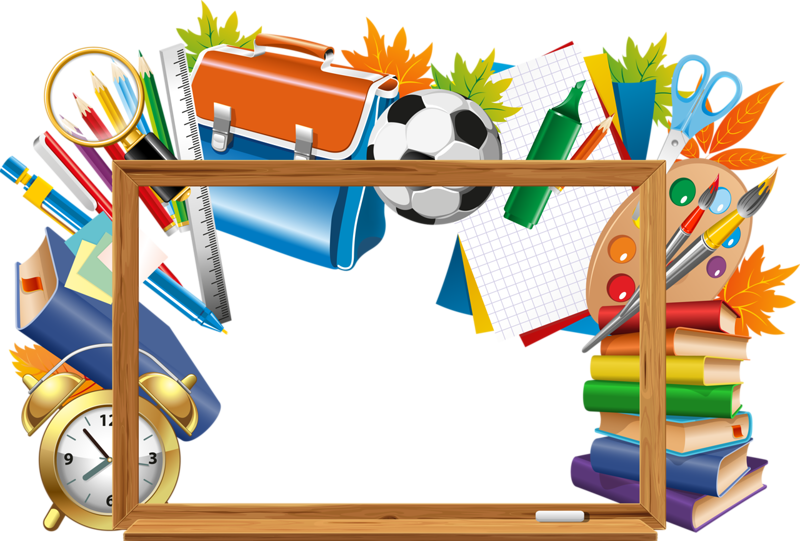 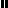 